CHAPTER 239PLANNING, ZONING AND DEVELOPMENT(REPEALED)SUBCHAPTER 1REGIONAL DEVELOPMENT(REPEALED)§4501.  Regional planning commission(REPEALED)SECTION HISTORYPL 1969, c. 382, §2 (AMD). PL 1973, c. 534, §3 (RP). §4502.  -Membership(REPEALED)SECTION HISTORYPL 1969, c. 382, §3 (AMD). PL 1973, c. 534, §3 (RP). §4503.  -Representation(REPEALED)SECTION HISTORYPL 1969, c. 382, §4 (AMD). PL 1973, c. 534, §3 (RP). §4504.  -Powers and duties(REPEALED)SECTION HISTORYPL 1971, c. 622, §107 (AMD). PL 1973, c. 534, §3 (RP). §4505.  Community and rural development districts(REPEALED)SECTION HISTORYPL 1967, c. 533, §3 (NEW). PL 1973, c. 534, §3 (RP). SUBCHAPTER 1-AREGIONAL PLANNING COMMISSIONS(REPEALED)§4511.  Establishment(REPEALED)SECTION HISTORYPL 1973, c. 534, §4 (NEW). PL 1985, c. 765, §6 (RP). §4512.  Incorporation; powers(REPEALED)SECTION HISTORYPL 1973, c. 534, §4 (NEW). PL 1985, c. 765, §6 (RP). §4513.  Representation(REPEALED)SECTION HISTORYPL 1973, c. 534, §4 (NEW). PL 1985, c. 765, §6 (RP). §4514.  Bylaws; records(REPEALED)SECTION HISTORYPL 1973, c. 534, §4 (NEW). PL 1985, c. 765, §6 (RP). §4515.  Finances(REPEALED)SECTION HISTORYPL 1973, c. 534, §4 (NEW). PL 1985, c. 765, §6 (RP). §4516.  Staff services(REPEALED)SECTION HISTORYPL 1973, c. 534, §4 (NEW). PL 1985, c. 765, §6 (RP). §4517.  Tax status(REPEALED)SECTION HISTORYPL 1977, c. 342, §1 (NEW). PL 1985, c. 765, §6 (RP). SUBCHAPTER 1-BREGIONAL PLANNING AND DEVELOPMENT DISTRICTS(REPEALED)§4521.  Regional planning and development districts(REPEALED)SECTION HISTORYPL 1973, c. 534, §4 (NEW). PL 1987, c. 534, §§B19,B23 (AMD). PL 1987, c. 737, §§A1,C106 (RP). PL 1989, c. 6 (AMD). PL 1989, c. 9, §2 (AMD). PL 1989, c. 104, §§C8,C10 (AMD). §4522.  Planning and Program Review(REPEALED)SECTION HISTORYPL 1973, c. 534, §4 (NEW). PL 1979, c. 663, §197 (AMD). PL 1987, c. 534, §§B20,B23 (AMD). PL 1987, c. 737, §§A1,C106 (RP). PL 1987, c. 820, §2 (AMD). PL 1989, c. 6 (AMD). PL 1989, c. 9, §2 (AMD). PL 1989, c. 104, §§C8,C10 (AMD). PL 1989, c. 878, §C12 (AMD). §4523.  Councils of Government(REPEALED)SECTION HISTORYPL 1973, c. 534, §4 (NEW). PL 1985, c. 765, §7 (AMD). PL 1987, c. 737, §§A1,C106 (RP). PL 1989, c. 6 (AMD). PL 1989, c. 9, §2 (AMD). PL 1989, c. 104, §§C8,C10 (AMD). SUBCHAPTER 2HOUSING AUTHORITY(REPEALED)ARTICLE 1GENERAL PROVISIONS(REPEALED)§4551.  Title(REPEALED)SECTION HISTORYPL 1987, c. 737, §§A1,C106 (RP). PL 1989, c. 6 (AMD). PL 1989, c. 9, §2 (AMD). PL 1989, c. 104, §§C8,C10 (AMD). §4552.  Definitions(REPEALED)SECTION HISTORYPL 1969, c. 470, §§1-5 (AMD). PL 1973, c. 517, §1 (AMD). PL 1975, c. 522, §1 (AMD). PL 1975, c. 625, §§1-4 (AMD). PL 1977, c. 564, §§116-A (AMD). PL 1979, c. 521, §1 (AMD). PL 1979, c. 712, §§1,2 (AMD). PL 1981, c. 321, §§1,2 (AMD). PL 1981, c. 470, §A149 (AMD). PL 1981, c. 620, §§1-4 (AMD). PL 1983, c. 321, §1 (AMD). PL 1983, c. 414, §1 (AMD). PL 1987, c. 737, §§A1,C106 (RP). PL 1987, c. 846, §12 (AMD). PL 1989, c. 6 (AMD). PL 1989, c. 9, §2 (AMD). PL 1989, c. 104, §§C8,C10 (AMD). PL 1989, c. 878, §C13 (AMD). §4553.  Declaration of necessity(REPEALED)SECTION HISTORYPL 1969, c. 470, §6 (AMD). PL 1975, c. 625, §§5,6 (AMD). PL 1983, c. 414, §2 (RPR). PL 1987, c. 737, §§A1,C106 (RP). PL 1989, c. 6 (AMD). PL 1989, c. 9, §2 (AMD). PL 1989, c. 104, §§C8,C10 (AMD). §4554.  Planning, zoning and building laws(REPEALED)SECTION HISTORYPL 1987, c. 737, §§A1,C106 (RP). PL 1989, c. 6 (AMD). PL 1989, c. 9, §2 (AMD). PL 1989, c. 104, §§C8,C10 (AMD). §4555.  Exemption of property from execution sale(REPEALED)SECTION HISTORYPL 1987, c. 737, §§A1,C106 (RP). PL 1989, c. 6 (AMD). PL 1989, c. 9, §2 (AMD). PL 1989, c. 104, §§C8,C10 (AMD). §4556.  Savings clause(REPEALED)SECTION HISTORYPL 1987, c. 737, §§A1,C106 (RP). PL 1989, c. 6 (AMD). PL 1989, c. 9, §2 (AMD). PL 1989, c. 104, §§C8,C10 (AMD). §4557.  Records confidential(REPEALED)SECTION HISTORYPL 1977, c. 256, §1 (NEW). PL 1983, c. 414, §§3,4 (AMD). PL 1987, c. 737, §§A1,C106 (RP). PL 1989, c. 6 (AMD). PL 1989, c. 9, §2 (AMD). PL 1989, c. 104, §§C8,C10 (AMD). ARTICLE 2ESTABLISHMENT AND ORGANIZATION(REPEALED)§4601.  Creation of city and town authorities(REPEALED)SECTION HISTORYPL 1967, c. 80, §1 (AMD). PL 1987, c. 737, §§A1,C106 (RP). PL 1989, c. 6 (AMD). PL 1989, c. 9, §2 (AMD). PL 1989, c. 104, §§C8,C10 (AMD). §4601-A.  Title(REPEALED)SECTION HISTORYPL 1969, c. 470, §7 (NEW). PL 1969, c. 564, §§1,2 (AMD). PL 1969, c. 564, §11 (AMD). PL 1971, c. 467 (AMD). PL 1973, c. 517, §2 (AMD). PL 1975, c. 522, §§1-A (AMD). PL 1975, c. 625, §§7-11 (AMD). PL 1979, c. 672, §A64 (AMD). PL 1979, c. 712, §3 (AMD). PL 1981, c. 4 (AMD). PL 1981, c. 620, §5 (AMD). PL 1983, c. 414, §§5-9 (AMD). PL 1983, c. 812, §182 (AMD). PL 1985, c. 151, §§1-7 (AMD). PL 1985, c. 295, §42 (AMD). PL 1985, c. 594, §§4-6 (AMD). PL 1987, c. 737, §§A1,C106 (RP). PL 1987, c. 761, §1 (AMD). PL 1989, c. 6 (AMD). PL 1989, c. 9, §2 (AMD). PL 1989, c. 104, §§C8,C10 (AMD). PL 1989, c. 878, §C14 (AMD). §4602.  Appointment, qualifications, tenure and meetings of advisory board members, commissioners and directors(REPEALED)SECTION HISTORYPL 1967, c. 494, §24 (AMD). PL 1969, c. 470, §8 (AMD). PL 1969, c. 564, §3 (AMD). PL 1969, c. 564, §12 (AMD). PL 1971, c. 431 (AMD). PL 1975, c. 323 (AMD). PL 1975, c. 456, §§1-6 (AMD). PL 1975, c. 625, §§12,13 (AMD). PL 1975, c. 770, §175 (AMD). PL 1975, c. 771, §§326-328 (AMD). PL 1977, c. 564, §§117,118 (AMD). PL 1979, c. 533, §§14-17 (AMD). PL 1981, c. 51 (AMD). PL 1983, c. 414, §10 (AMD). PL 1983, c. 812, §§183,184 (AMD). PL 1985, c. 295, §43 (AMD). PL 1987, c. 403, §5 (AMD). PL 1987, c. 596, §2 (AMD). PL 1987, c. 737, §§A1,C106 (RP). PL 1989, c. 6 (AMD). PL 1989, c. 9, §2 (AMD). PL 1989, c. 104, §§C8,C10 (AMD). §4603.  Conflict of interest(REPEALED)SECTION HISTORYPL 1969, c. 470, §9 (RPR). PL 1969, c. 564, §4 (AMD). PL 1971, c. 456, §2 (AMD). PL 1975, c. 625, §14 (RPR). PL 1979, c. 734, §12 (AMD). PL 1987, c. 737, §§A1,C106 (RP). PL 1989, c. 6 (AMD). PL 1989, c. 9, §2 (AMD). PL 1989, c. 104, §§C8,C10 (AMD). §4604.  Removal of commissioners, or director(REPEALED)SECTION HISTORYPL 1969, c. 470, §10 (AMD). PL 1987, c. 737, §§A1,C106 (RP). PL 1989, c. 6 (AMD). PL 1989, c. 9, §2 (AMD). PL 1989, c. 104, §§C8,C10 (AMD). ARTICLE 3POWERS AND DUTIES(REPEALED)§4651.  Powers generally(REPEALED)SECTION HISTORYPL 1967, c. 351 (AMD). PL 1969, c. 470, §§11,12 (AMD). PL 1969, c. 564, §5 (AMD). PL 1973, c. 527 (AMD). PL 1975, c. 625, §15 (AMD). PL 1979, c. 712, §4 (AMD). PL 1981, c. 620, §6 (AMD). PL 1983, c. 321, §2 (AMD). PL 1983, c. 414, §§11,12 (AMD). PL 1985, c. 151, §8 (AMD). PL 1985, c. 594, §§7-10 (AMD). PL 1987, c. 2, §§1-3 (AMD). PL 1987, c. 413, §5 (AMD). PL 1987, c. 737, §§A1,C106 (RP). PL 1989, c. 6 (AMD). PL 1989, c. 9, §2 (AMD). PL 1989, c. 104, §§C8,C10 (AMD). §4652.  Operation of housing not for profit(REPEALED)SECTION HISTORYPL 1969, c. 470, §13 (AMD). PL 1987, c. 737, §§A1,C106 (RP). PL 1989, c. 6 (AMD). PL 1989, c. 9, §2 (AMD). PL 1989, c. 104, §§C8,C10 (AMD). §4653.  Housing rentals and tenant admissions; veterans preference(REPEALED)SECTION HISTORYPL 1967, c. 67, §4 (AMD). PL 1975, c. 432, §2 (AMD). PL 1975, c. 625, §§16,17 (AMD). PL 1987, c. 737, §§A1,C106 (RP). PL 1989, c. 6 (AMD). PL 1989, c. 9, §2 (AMD). PL 1989, c. 104, §§C8,C10 (AMD). §4654.  Dwellings for disaster victims and defense workers(REPEALED)SECTION HISTORYPL 1987, c. 737, §§A1,C106 (RP). PL 1989, c. 6 (AMD). PL 1989, c. 9, §2 (AMD). PL 1989, c. 104, §§C8,C10 (AMD). §4655.  Cooperation between authorities(REPEALED)SECTION HISTORYPL 1987, c. 737, §§A1,C106 (RP). PL 1989, c. 6 (AMD). PL 1989, c. 9, §2 (AMD). PL 1989, c. 104, §§C8,C10 (AMD). §4656.  Eminent domain(REPEALED)SECTION HISTORYPL 1965, c. 469, §1 (AMD). PL 1987, c. 737, §§A1,C106 (RP). PL 1989, c. 6 (AMD). PL 1989, c. 9, §2 (AMD). PL 1989, c. 104, §§C8,C10 (AMD). §4657.  Cooperation in undertaking projects(REPEALED)SECTION HISTORYPL 1987, c. 737, §§A1,C106 (RP). PL 1989, c. 6 (AMD). PL 1989, c. 9, §2 (AMD). PL 1989, c. 104, §§C8,C10 (AMD). ARTICLE 3-AAFFORDABLE HOUSING PROGRAM(REPEALED)§4661.  Purpose(REPEALED)SECTION HISTORYPL 1987, c. 820, §3 (NEW). PL 1989, c. 878, §C15 (RP). §4662.  Housing component of comprehensive plans(REPEALED)SECTION HISTORYPL 1987, c. 820, §3 (NEW). PL 1989, c. 878, §C15 (RP). §4663.  Coordination of resources and programs(REPEALED)SECTION HISTORYPL 1987, c. 820, §3 (NEW). PL 1989, c. 878, §C15 (RP). §4664.  Purchase and acquire property; construct housing(REPEALED)SECTION HISTORYPL 1987, c. 820, §3 (NEW). PL 1989, c. 878, §C15 (RP). §4665.  Provide property(REPEALED)SECTION HISTORYPL 1987, c. 820, §3 (NEW). PL 1989, c. 878, §C15 (RP). §4666.  Rules(REPEALED)SECTION HISTORYPL 1987, c. 820, §3 (NEW). PL 1989, c. 878, §C15 (RP). ARTICLE 4FUNDS AVAILABLE(REPEALED)§4701.  Federal aid(REPEALED)SECTION HISTORYPL 1967, c. 80, §2 (AMD). PL 1967, c. 536, §§1,2 (AMD). PL 1969, c. 470, §14 (AMD). PL 1981, c. 387 (AMD). PL 1987, c. 737, §§A1,C106 (RP). PL 1989, c. 6 (AMD). PL 1989, c. 9, §2 (AMD). PL 1989, c. 104, §§C8,C10 (AMD). §4702.  Municipal advances to housing authorities(REPEALED)SECTION HISTORYPL 1987, c. 737, §§A1,C106 (RP). PL 1989, c. 6 (AMD). PL 1989, c. 9, §2 (AMD). PL 1989, c. 104, §§C8,C10 (AMD). ARTICLE 4-ALOANS TO FINANCIAL INSTITUTIONS(REPEALED)§4711.  Findings and purpose(REPEALED)SECTION HISTORYPL 1975, c. 625, §18 (NEW). PL 1987, c. 737, §§A1,C106 (RP). PL 1989, c. 6 (AMD). PL 1989, c. 9, §2 (AMD). PL 1989, c. 104, §§C8,C10 (AMD). §4712.  Institutional loans(REPEALED)SECTION HISTORYPL 1975, c. 625, §18 (NEW). PL 1983, c. 414, §13 (AMD). PL 1987, c. 737, §§A1,C106 (RP). PL 1989, c. 6 (AMD). PL 1989, c. 9, §2 (AMD). PL 1989, c. 104, §§C8,C10 (AMD). §4713.  Issuance of bonds; rules and regulations(REPEALED)SECTION HISTORYPL 1975, c. 625, §18 (NEW). PL 1987, c. 737, §§A1,C106 (RP). PL 1989, c. 6 (AMD). PL 1989, c. 9, §2 (AMD). PL 1989, c. 104, §§C8,C10 (AMD). §4714.  Bonds; use of proceeds(REPEALED)SECTION HISTORYPL 1975, c. 625, §18 (NEW). PL 1987, c. 737, §§A1,C106 (RP). PL 1989, c. 6 (AMD). PL 1989, c. 9, §2 (AMD). PL 1989, c. 104, §§C8,C10 (AMD). §4715.  Provisions of bonds(REPEALED)SECTION HISTORYPL 1975, c. 625, §18 (NEW). PL 1987, c. 737, §§A1,C106 (RP). PL 1989, c. 6 (AMD). PL 1989, c. 9, §2 (AMD). PL 1989, c. 104, §§C8,C10 (AMD). §4716.  Bonds; collateral(REPEALED)SECTION HISTORYPL 1975, c. 625, §18 (NEW). PL 1979, c. 712, §§5,6 (AMD). PL 1981, c. 620, §§7-9 (AMD). PL 1983, c. 414, §14 (AMD). PL 1987, c. 737, §§A1,C106 (RP). PL 1989, c. 6 (AMD). PL 1989, c. 9, §2 (AMD). PL 1989, c. 104, §§C8,C10 (AMD). §4717.  Separability(REPEALED)SECTION HISTORYPL 1975, c. 625, §18 (NEW). PL 1987, c. 737, §§A1,C106 (RP). PL 1989, c. 6 (AMD). PL 1989, c. 9, §2 (AMD). PL 1989, c. 104, §§C8,C10 (AMD). §4718.  Bond rating category(REPEALED)SECTION HISTORYPL 1981, c. 620, §10 (NEW). PL 1987, c. 737, §§A1,C106 (RP). PL 1989, c. 6 (AMD). PL 1989, c. 9, §2 (AMD). PL 1989, c. 104, §§C8,C10 (AMD). ARTICLE 4-BCONSTRUCTION LOANS(REPEALED)§4721.  Findings and purpose(REPEALED)SECTION HISTORYPL 1975, c. 522, §2 (NEW). PL 1987, c. 737, §§A1,C106 (RP). PL 1989, c. 6 (AMD). PL 1989, c. 9, §2 (AMD). PL 1989, c. 104, §§C8,C10 (AMD). §4722.  Construction loans(REPEALED)SECTION HISTORYPL 1975, c. 522, §2 (NEW). PL 1983, c. 414, §15 (AMD). PL 1987, c. 737, §§A1,C106 (RP). PL 1989, c. 6 (AMD). PL 1989, c. 9, §2 (AMD). PL 1989, c. 104, §§C8,C10 (AMD). §4723.  Participation requirements(REPEALED)SECTION HISTORYPL 1975, c. 522, §2 (NEW). PL 1987, c. 737, §§A1,C106 (RP). PL 1987, c. 761, §2 (AMD). PL 1989, c. 6 (AMD). PL 1989, c. 9, §2 (AMD). PL 1989, c. 104, §§C8,C10 (AMD). PL 1989, c. 878, §C16 (RP). §4724.  Rules and regulations(REPEALED)SECTION HISTORYPL 1975, c. 522, §2 (NEW). PL 1983, c. 321, §3 (RP). §4724-A.  Rules(REPEALED)SECTION HISTORYPL 1983, c. 321, §4 (NEW). PL 1987, c. 737, §§A1,C106 (RP). PL 1989, c. 6 (AMD). PL 1989, c. 9, §2 (AMD). PL 1989, c. 104, §§C8,C10 (AMD). §4725.  Bonds; issuance, separability of provisions(REPEALED)SECTION HISTORYPL 1975, c. 522, §2 (NEW). PL 1987, c. 737, §§A1,C106 (RP). PL 1989, c. 6 (AMD). PL 1989, c. 9, §2 (AMD). PL 1989, c. 104, §§C8,C10 (AMD). ARTICLE 4-CHOUSING OPPORTUNITIES FOR MAINE PROGRAM(REPEALED)§4731.  Legislative findings and determinations(REPEALED)SECTION HISTORYPL 1981, c. 702, §W1 (NEW). PL 1987, c. 737, §§A1,C106 (RP). PL 1989, c. 6 (AMD). PL 1989, c. 9, §2 (AMD). PL 1989, c. 104, §§C8,C10 (AMD). §4732.  Housing Opportunities for Maine Program(REPEALED)SECTION HISTORYPL 1981, c. 702, §W1 (NEW). PL 1983, c. 414, §16 (AMD). PL 1987, c. 737, §§A1,C106 (RP). PL 1987, c. 761, §3 (AMD). PL 1987, c. 820, §4 (AMD). PL 1989, c. 6 (AMD). PL 1989, c. 9, §2 (AMD). PL 1989, c. 104, §§C8,C10 (AMD). PL 1989, c. 878, §C17 (AMD). §4733.  Fund created(REPEALED)SECTION HISTORYPL 1981, c. 702, §W1 (NEW). PL 1987, c. 737, §§A1,C106 (RP). PL 1989, c. 6 (AMD). PL 1989, c. 9, §2 (AMD). PL 1989, c. 104, §§C8,C10 (AMD). §4734.  Sources of fund(REPEALED)SECTION HISTORYPL 1981, c. 702, §W1 (NEW). PL 1987, c. 737, §§A1,C106 (RP). PL 1989, c. 6 (AMD). PL 1989, c. 9, §2 (AMD). PL 1989, c. 104, §§C8,C10 (AMD). §4735.  Application of fund(REPEALED)SECTION HISTORYPL 1981, c. 702, §W1 (NEW). PL 1987, c. 737, §§A1,C106 (RP). PL 1989, c. 6 (AMD). PL 1989, c. 9, §2 (AMD). PL 1989, c. 104, §§C8,C10 (AMD). §4736.  Accounts within fund(REPEALED)SECTION HISTORYPL 1981, c. 702, §W1 (NEW). PL 1987, c. 737, §§A1,C106 (RP). PL 1989, c. 6 (AMD). PL 1989, c. 9, §2 (AMD). PL 1989, c. 104, §§C8,C10 (AMD). §4737.  Recovery of moneys applied from fund(REPEALED)SECTION HISTORYPL 1981, c. 702, §W1 (NEW). PL 1987, c. 737, §§A1,C106 (RP). PL 1989, c. 6 (AMD). PL 1989, c. 9, §2 (AMD). PL 1989, c. 104, §§C8,C10 (AMD). §4738.  Revolving fund(REPEALED)SECTION HISTORYPL 1981, c. 702, §W1 (NEW). PL 1987, c. 737, §§A1,C106 (RP). PL 1989, c. 6 (AMD). PL 1989, c. 9, §2 (AMD). PL 1989, c. 104, §§C8,C10 (AMD). ARTICLE 5BONDS(REPEALED)§4751.  Issuance and conditions(REPEALED)SECTION HISTORYPL 1969, c. 470, §§15,16 (AMD). PL 1969, c. 564, §6 (AMD). PL 1975, c. 522, §§2A,3 (AMD). PL 1979, c. 541, §A195 (AMD). PL 1979, c. 712, §7 (AMD). PL 1981, c. 692, §§1,2 (AMD). PL 1983, c. 589 (AMD). PL 1985, c. 594, §11 (AMD). PL 1985, c. 737, §§A87,88 (AMD). PL 1987, c. 582, §B2 (AMD). PL 1987, c. 737, §§A1,C106 (RP). PL 1989, c. 6 (AMD). PL 1989, c. 9, §2 (AMD). PL 1989, c. 104, §§C8,C10 (AMD). §4752.  Provisions of bonds, trust indentures and mortgages(REPEALED)SECTION HISTORYPL 1969, c. 470, §17 (AMD). PL 1969, c. 564, §7 (AMD). PL 1987, c. 737, §§A1,C106 (RP). PL 1989, c. 6 (AMD). PL 1989, c. 9, §2 (AMD). PL 1989, c. 104, §§C8,C10 (AMD). §4753.  Remedies of an obligee(REPEALED)SECTION HISTORYPL 1987, c. 737, §§A1,C106 (RP). PL 1989, c. 6 (AMD). PL 1989, c. 9, §2 (AMD). PL 1989, c. 104, §§C8,C10 (AMD). §4754.  Additional remedies conferrable by authority(REPEALED)SECTION HISTORYPL 1987, c. 737, §§A1,C106 (RP). PL 1989, c. 6 (AMD). PL 1989, c. 9, §2 (AMD). PL 1989, c. 104, §§C8,C10 (AMD). §4755.  Bonds as legal investments and security(REPEALED)SECTION HISTORYPL 1987, c. 737, §§A1,C106 (RP). PL 1989, c. 6 (AMD). PL 1989, c. 9, §2 (AMD). PL 1989, c. 104, §§C8,C10 (AMD). ARTICLE 6MORTGAGE CREDIT(REPEALED)§4756.  Purchase and sale of mortgage loans(REPEALED)SECTION HISTORYPL 1969, c. 470, §18 (NEW). PL 1969, c. 564, §8 (AMD). PL 1973, c. 625, §205 (AMD). PL 1975, c. 625, §19 (AMD). PL 1977, c. 564, §§118A,118B (AMD). PL 1979, c. 712, §8 (AMD). PL 1981, c. 620, §11 (RPR). PL 1981, c. 692, §3 (AMD). PL 1983, c. 414, §17 (AMD). PL 1987, c. 737, §§A1,C106 (RP). PL 1989, c. 6 (AMD). PL 1989, c. 9, §2 (AMD). PL 1989, c. 104, §§C8,C10 (AMD). §4757.  Lenders certification(REPEALED)SECTION HISTORYPL 1969, c. 470, §18 (NEW). PL 1975, c. 522, §4 (AMD). PL 1979, c. 712, §9 (AMD). PL 1981, c. 620, §12 (AMD). PL 1981, c. 692, §4 (AMD). PL 1987, c. 737, §§A1,C106 (RP). PL 1989, c. 6 (AMD). PL 1989, c. 9, §2 (AMD). PL 1989, c. 104, §§C8,C10 (AMD). §4758.  Authority not obligated(REPEALED)SECTION HISTORYPL 1969, c. 470, §18 (NEW). PL 1975, c. 522, §5 (AMD). PL 1979, c. 712, §10 (AMD). PL 1981, c. 620, §13 (AMD). PL 1981, c. 692, §5 (AMD). PL 1987, c. 737, §§A1,C106 (RP). PL 1989, c. 6 (AMD). PL 1989, c. 9, §2 (AMD). PL 1989, c. 104, §§C8,C10 (AMD). §4759.  Consideration for mortgage loans purchased(REPEALED)SECTION HISTORYPL 1969, c. 470, §18 (NEW). PL 1981, c. 620, §14 (AMD). PL 1981, c. 692, §6 (AMD). PL 1987, c. 737, §§A1,C106 (RP). PL 1989, c. 6 (AMD). PL 1989, c. 9, §2 (AMD). PL 1989, c. 104, §§C8,C10 (AMD). §4760.  Bonds; use of proceeds(REPEALED)SECTION HISTORYPL 1969, c. 470, §18 (NEW). PL 1969, c. 564, §9 (RPR). PL 1973, c. 517, §§3,4 (AMD). PL 1975, c. 623, §§47-A (AMD). PL 1977, c. 564, §§118-C (AMD). PL 1981, c. 620, §§15,16 (AMD). PL 1981, c. 692, §§7-9 (AMD). PL 1987, c. 737, §§A1,C106 (RP). PL 1989, c. 6 (AMD). PL 1989, c. 9, §2 (AMD). PL 1989, c. 104, §§C8,C10 (AMD). §4761.  Application of receipts; special reserve fund(REPEALED)SECTION HISTORYPL 1969, c. 470, §18 (NEW). PL 1973, c. 623, §§1-3 (AMD). PL 1973, c. 649, §1 (AMD). PL 1979, c. 473, §§1,2 (AMD). PL 1979, c. 712, §11 (AMD). PL 1981, c. 620, §§17,18 (AMD). PL 1985, c. 151, §§9,10 (AMD). PL 1985, c. 506, §§A64,65 (AMD). PL 1987, c. 737, §§A1,C106 (RP). PL 1989, c. 6 (AMD). PL 1989, c. 9, §2 (AMD). PL 1989, c. 104, §§C8,C10 (AMD). §4762.  Limitations(REPEALED)SECTION HISTORYPL 1969, c. 470, §18 (NEW). PL 1973, c. 294 (AMD). PL 1973, c. 736 (AMD). PL 1975, c. 229 (AMD). PL 1977, c. 601 (AMD). PL 1979, c. 473, §3 (AMD). PL 1979, c. 521, §2 (AMD). PL 1981, c. 370 (AMD). PL 1981, c. 620, §§19,20 (AMD). PL 1983, c. 414, §18 (AMD). PL 1985, c. 151, §11 (AMD). PL 1987, c. 737, §§A1,C106 (RP). PL 1987, c. 761, §4 (AMD). PL 1989, c. 6 (AMD). PL 1989, c. 9, §2 (AMD). PL 1989, c. 104, §§C8,C10 (AMD). PL 1989, c. 878, §C18 (RP). §4762-A.  Determination of outstanding obligations(REPEALED)SECTION HISTORYPL 1973, c. 649, §2 (NEW). PL 1985, c. 151, §12 (AMD). PL 1987, c. 737, §§A1,C106 (RP). PL 1989, c. 6 (AMD). PL 1989, c. 9, §2 (AMD). PL 1989, c. 104, §§C8,C10 (AMD). §4763.  Farm dwellings(REPEALED)SECTION HISTORYPL 1969, c. 470, §18 (NEW). PL 1983, c. 414, §19 (RP). §4764.  Records confidential(REPEALED)SECTION HISTORYPL 1969, c. 470, §18 (NEW). PL 1977, c. 256, §2 (RP). §4765.  Mortgages eligible for investment(REPEALED)SECTION HISTORYPL 1969, c. 470, §18 (NEW). PL 1969, c. 564, §10 (AMD). PL 1987, c. 737, §§A1,C106 (RP). PL 1989, c. 6 (AMD). PL 1989, c. 9, §2 (AMD). PL 1989, c. 104, §§C8,C10 (AMD). §4766.  Annual report(REPEALED)SECTION HISTORYPL 1969, c. 470, §18 (NEW). PL 1971, c. 118 (AMD). PL 1973, c. 585, §11 (AMD). PL 1987, c. 737, §§A1,C106 (RP). PL 1989, c. 6 (AMD). PL 1989, c. 9, §2 (AMD). PL 1989, c. 104, §§C8,C10 (AMD). §4767.  Operating expenses(REPEALED)SECTION HISTORYPL 1973, c. 649, §3 (NEW). PL 1975, c. 522, §6 (AMD). PL 1983, c. 414, §20 (AMD). PL 1987, c. 737, §§A1,C106 (RP). PL 1989, c. 6 (AMD). PL 1989, c. 9, §2 (AMD). PL 1989, c. 104, §§C8,C10 (AMD). §4768.  Eligible conservation projects(REPEALED)SECTION HISTORYPL 1983, c. 321, §5 (NEW). PL 1987, c. 737, §§A1,C106 (RP). PL 1989, c. 6 (AMD). PL 1989, c. 9, §2 (AMD). PL 1989, c. 104, §§C8,C10 (AMD). §4769.  Affidavits(REPEALED)SECTION HISTORYPL 1983, c. 321, §5 (NEW). PL 1987, c. 737, §§A1,C106 (RP). PL 1989, c. 6 (AMD). PL 1989, c. 9, §2 (AMD). PL 1989, c. 104, §§C8,C10 (AMD). §4770.  Penalties(REPEALED)SECTION HISTORYPL 1983, c. 321, §5 (NEW). PL 1987, c. 737, §§A1,C106 (RP). PL 1989, c. 6 (AMD). PL 1989, c. 9, §2 (AMD). PL 1989, c. 104, §§C8,C10 (AMD). ARTICLE 6-ANATURAL DISASTER HOME ASSISTANCE PROGRAM(REPEALED)§4770-A.  Natural Disaster Home Assistance Fund(REPEALED)SECTION HISTORYPL 1987, c. 159, §2 (NEW). PL 1987, c. 737, §§A1,C106 (RP). PL 1989, c. 6 (AMD). PL 1989, c. 9, §2 (AMD). PL 1989, c. 104, §§C8,C10 (AMD). §4770-B.  Maine Natural Disaster Home Assistance Program(REPEALED)SECTION HISTORYPL 1987, c. 159, §2 (NEW). PL 1987, c. 737, §§A1,C106 (RP). PL 1989, c. 6 (AMD). PL 1989, c. 9, §2 (AMD). PL 1989, c. 104, §§C8,C10 (AMD). ARTICLE 6-BOVERBOARD DISCHARGE ASSISTANCE PROGRAM(REPEALED)§4770-C.  Overboard Discharge Assistance Fund(REPEALED)SECTION HISTORYPL 1987, c. 846, §13 (NEW). PL 1989, c. 878, §C19 (RP). §4770-D.  Maine Overboard Discharge Assistance Program(REPEALED)SECTION HISTORYPL 1987, c. 846, §13 (NEW). PL 1989, c. 878, §C19 (RP). §4770-E.  Bonds; issuance; separability of provisions(REPEALED)SECTION HISTORYPL 1987, c. 846, §13 (NEW). PL 1989, c. 878, §C19 (RP). ARTICLE 7INDUSTRIALIZED HOUSING LAW(REPEALED)§4771.  Short title(REPEALED)SECTION HISTORYPL 1971, c. 456, §1 (NEW). PL 1987, c. 582, §A70 (RP). PL 1987, c. 737, §§A1,C106 (RP). PL 1989, c. 6 (AMD). PL 1989, c. 9, §2 (AMD). PL 1989, c. 104, §§C8,C10 (AMD). §4772.  Declaration of purpose(REPEALED)SECTION HISTORYPL 1971, c. 456, §1 (NEW). PL 1987, c. 582, §A70 (RP). PL 1987, c. 737, §§A1,C106 (RP). PL 1989, c. 6 (AMD). PL 1989, c. 9, §2 (AMD). PL 1989, c. 104, §§C8,C10 (AMD). §4773.  Definitions(REPEALED)SECTION HISTORYPL 1971, c. 456, §1 (NEW). PL 1973, c. 446, §1 (AMD). PL 1973, c. 751, §§1,2 (AMD). PL 1975, c. 252, §13 (AMD). PL 1987, c. 582, §A70 (RP). PL 1987, c. 737, §§A1,C106 (RP). PL 1989, c. 6 (AMD). PL 1989, c. 9, §2 (AMD). PL 1989, c. 104, §§C8,C10 (AMD). §4774.  Approval(REPEALED)SECTION HISTORYPL 1971, c. 456, §1 (NEW). PL 1973, c. 446, §2 (AMD). PL 1973, c. 751, §3 (RPR). PL 1987, c. 582, §A70 (RP). PL 1987, c. 737, §§A1,C106 (RP). PL 1989, c. 6 (AMD). PL 1989, c. 9, §2 (AMD). PL 1989, c. 104, §§C8,C10 (AMD). §4775.  Rules and regulations(REPEALED)SECTION HISTORYPL 1971, c. 456, §1 (NEW). PL 1973, c. 446, §3 (AMD). PL 1973, c. 751, §4 (RPR). PL 1987, c. 582, §A70 (RP). PL 1987, c. 737, §§A1,C106 (RP). PL 1989, c. 6 (AMD). PL 1989, c. 9, §2 (AMD). PL 1989, c. 104, §§C8,C10 (AMD). §4776.  Reciprocity(REPEALED)SECTION HISTORYPL 1971, c. 456, §1 (NEW). PL 1973, c. 751, §4 (RPR). PL 1987, c. 582, §A70 (RP). PL 1987, c. 737, §§A1,C106 (RP). PL 1989, c. 6 (AMD). PL 1989, c. 9, §2 (AMD). PL 1989, c. 104, §§C8,C10 (AMD). §4777.  Schedule of fees(REPEALED)SECTION HISTORYPL 1971, c. 456, §1 (NEW). PL 1987, c. 582, §A70 (RP). PL 1987, c. 737, §§A1,C106 (RP). PL 1989, c. 6 (AMD). PL 1989, c. 9, §2 (AMD). PL 1989, c. 104, §§C8,C10 (AMD). §4778.  Inspection(REPEALED)SECTION HISTORYPL 1971, c. 456, §1 (NEW). PL 1973, c. 751, §4 (RPR). PL 1987, c. 582, §A70 (RP). PL 1987, c. 737, §§A1,C106 (RP). PL 1989, c. 6 (AMD). PL 1989, c. 9, §2 (AMD). PL 1989, c. 104, §§C8,C10 (AMD). §4779.  State inspection(REPEALED)SECTION HISTORYPL 1971, c. 456, §1 (NEW). PL 1973, c. 446, §5 (AMD). PL 1973, c. 751, §§5-7 (AMD). PL 1973, c. 788, §145 (AMD). PL 1987, c. 582, §A70 (RP). PL 1987, c. 737, §§A1,C106 (RP). PL 1989, c. 6 (AMD). PL 1989, c. 9, §2 (AMD). PL 1989, c. 104, §§C8,C10 (AMD). §4780.  Appeals(REPEALED)SECTION HISTORYPL 1971, c. 456, §1 (NEW). PL 1973, c. 446, §4 (AMD). PL 1973, c. 751, §8 (RPR). PL 1987, c. 582, §A70 (RP). PL 1987, c. 737, §§A1,C106 (RP). PL 1989, c. 6 (AMD). PL 1989, c. 9, §2 (AMD). PL 1989, c. 104, §§C8,C10 (AMD). §4781.  Injunctive relief and damages(REPEALED)SECTION HISTORYPL 1971, c. 456, §1 (NEW). PL 1973, c. 446, §6 (AMD). PL 1973, c. 751, §8 (RPR). PL 1987, c. 582, §A70 (RP). PL 1987, c. 737, §§A1,C106 (RP). PL 1989, c. 6 (AMD). PL 1989, c. 9, §2 (AMD). PL 1989, c. 104, §§C8,C10 (AMD). §4782.  Standards(REPEALED)SECTION HISTORYPL 1971, c. 456, §1 (NEW). PL 1973, c. 446, §7 (AMD). PL 1973, c. 537, §39 (AMD). PL 1973, c. 751, §9 (AMD). PL 1975, c. 293, §4 (AMD). PL 1987, c. 582, §A70 (RP). PL 1987, c. 737, §§A1,C106 (RP). PL 1989, c. 6 (AMD). PL 1989, c. 9, §2 (AMD). PL 1989, c. 104, §§C8,C10 (AMD). §4783.  Penalty(REPEALED)SECTION HISTORYPL 1971, c. 456, §1 (NEW). PL 1973, c. 446, §8 (AMD). PL 1973, c. 751, §10 (AMD). PL 1987, c. 582, §A70 (RP). PL 1987, c. 737, §§A1,C106 (RP). PL 1989, c. 6 (AMD). PL 1989, c. 9, §2 (AMD). PL 1989, c. 104, §§C8,C10 (AMD). ARTICLE 7-AHOUSING MORTGAGE INSURANCE LAW(REPEALED)§4784.  Short title(REPEALED)SECTION HISTORYPL 1973, c. 618, §1 (NEW). PL 1987, c. 737, §§A1,C106 (RP). PL 1989, c. 6 (AMD). PL 1989, c. 9, §2 (AMD). PL 1989, c. 104, §§C8,C10 (AMD). §4785.  Declaration of purpose(REPEALED)SECTION HISTORYPL 1973, c. 618, §1 (NEW). PL 1987, c. 737, §§A1,C106 (RP). PL 1989, c. 6 (AMD). PL 1989, c. 9, §2 (AMD). PL 1989, c. 104, §§C8,C10 (AMD). §4786.  Definitions(REPEALED)SECTION HISTORYPL 1973, c. 618, §1 (NEW). PL 1979, c. 570, §2 (AMD). PL 1979, c. 732, §21 (REEN). PL 1985, c. 785, §A106 (AMD). PL 1987, c. 737, §§A1,C106 (RP). PL 1989, c. 6 (AMD). PL 1989, c. 9, §2 (AMD). PL 1989, c. 104, §§C8,C10 (AMD). §4787.  Insurance policies(REPEALED)SECTION HISTORYPL 1973, c. 618, §1 (NEW). PL 1979, c. 570, §3 (AMD). PL 1979, c. 663, §198 (AMD). PL 1979, c. 732, §22 (AMD). PL 1987, c. 402, §A164 (AMD). PL 1987, c. 737, §§A1,C106 (RP). PL 1987, c. 820, §5 (AMD). PL 1989, c. 6 (AMD). PL 1989, c. 9, §2 (AMD). PL 1989, c. 104, §§C8,C10 (AMD). PL 1989, c. 878, §C20 (AMD). §4788.  General obligation bonds for Indian Housing Mortgage Insurance(REPEALED)SECTION HISTORYPL 1973, c. 618, §1 (NEW). PL 1977, c. 163 (AMD). PL 1979, c. 732, §23 (AMD). PL 1987, c. 737, §§A1,C106 (RP). PL 1989, c. 6 (AMD). PL 1989, c. 9, §2 (AMD). PL 1989, c. 104, §§C8,C10 (AMD). §4789.  Rule making(REPEALED)SECTION HISTORYPL 1979, c. 570, §4 (NEW). PL 1979, c. 732, §23A (REEN). PL 1987, c. 737, §§A1,C106 (RP). PL 1989, c. 6 (AMD). PL 1989, c. 9, §2 (AMD). PL 1989, c. 104, §§C8,C10 (AMD). ARTICLE 8STATE-OWNED LAND FOR HOUSING(REPEALED)§4791.  State-owned land for construction of housing(REPEALED)SECTION HISTORYPL 1987, c. 407, §4 (NEW). PL 1987, c. 737, §§A1,C106 (RP). PL 1987, c. 820, §6 (AMD). PL 1989, c. 6 (AMD). PL 1989, c. 9, §2 (AMD). PL 1989, c. 104, §§C8,C10 (AMD). PL 1989, c. 878, §C21 (AMD). ARTICLE 9PRESERVATION OF MODERATE-INCOME AND LOW-INCOME HOUSING CONSTRUCTED WITH FEDERAL ASSISTANCE(REPEALED)§4792.  Surplus land in trust(REPEALED)SECTION HISTORYPL 1987, c. 820, §7 (NEW). PL 1989, c. 878, §C22 (RP). §4793.  Purpose(REPEALED)SECTION HISTORYPL 1987, c. 785, §2 (NEW). PL 1987, c. 785, §3 (RP). §4793-A.  Definition(REPEALED)SECTION HISTORYPL 1987, c. 785, §2 (NEW). PL 1987, c. 785, §3 (RP). §4794.  Notification of intent to sell(REPEALED)SECTION HISTORYPL 1987, c. 785, §2 (NEW). PL 1987, c. 785, §3 (RP). §4795.  Purchase property; construct housing(REPEALED)SECTION HISTORYPL 1987, c. 785, §2 (NEW). PL 1987, c. 785, §3 (RP). §4796.  Provide financing(REPEALED)SECTION HISTORYPL 1987, c. 785, §2 (NEW). PL 1987, c. 785, §3 (RP). §4796-A.  Conversion of property(REPEALED)SECTION HISTORYPL 1987, c. 785, §2 (NEW). PL 1987, c. 785, §3 (RP). §4797.  Rules(REPEALED)SECTION HISTORYPL 1987, c. 785, §2 (NEW). PL 1987, c. 785, §3 (RP). §4798.  Penalty(REPEALED)SECTION HISTORYPL 1987, c. 785, §2 (NEW). PL 1987, c. 785, §3 (RP). SUBCHAPTER 3URBAN RENEWAL(REPEALED)§4801.  Definitions(REPEALED)SECTION HISTORYPL 1965, c. 244, §1 (AMD). PL 1971, c. 622, §108 (AMD). PL 1987, c. 737, §§A1,C106 (RP). PL 1989, c. 6 (AMD). PL 1989, c. 9, §2 (AMD). PL 1989, c. 104, §§C8,C10 (AMD). §4802.  Creation of authority(REPEALED)SECTION HISTORYPL 1987, c. 737, §§A1,C106 (RP). PL 1989, c. 6 (AMD). PL 1989, c. 9, §2 (AMD). PL 1989, c. 104, §§C8,C10 (AMD). §4803.  Organization(REPEALED)SECTION HISTORYPL 1987, c. 737, §§A1,C106 (RP). PL 1989, c. 6 (AMD). PL 1989, c. 9, §2 (AMD). PL 1989, c. 104, §§C8,C10 (AMD). §4804.  Powers(REPEALED)SECTION HISTORYPL 1965, c. 220, §1 (AMD). PL 1965, c. 244, §2 (AMD). PL 1973, c. 536, §15 (AMD). PL 1987, c. 737, §§A1,C106 (RP). PL 1989, c. 6 (AMD). PL 1989, c. 9, §2 (AMD). PL 1989, c. 104, §§C8,C10 (AMD). §4805.  Workable program(REPEALED)SECTION HISTORYPL 1987, c. 737, §§A1,C106 (RP). PL 1989, c. 6 (AMD). PL 1989, c. 9, §2 (AMD). PL 1989, c. 104, §§C8,C10 (AMD). §4806.  Preparation and approval of renewal plans(REPEALED)SECTION HISTORYPL 1965, c. 244, §§3-6 (AMD). PL 1987, c. 737, §§A1,C106 (RP). PL 1989, c. 6 (AMD). PL 1989, c. 9, §2 (AMD). PL 1989, c. 104, §§C8,C10 (AMD). §4806-A.  General neighborhood renewal plans(REPEALED)SECTION HISTORYPL 1965, c. 244, §7 (NEW). PL 1987, c. 737, §§A1,C106 (RP). PL 1989, c. 6 (AMD). PL 1989, c. 9, §2 (AMD). PL 1989, c. 104, §§C8,C10 (AMD). §4807.  Eminent domain(REPEALED)SECTION HISTORYPL 1967, c. 178 (AMD). PL 1975, c. 431, §14 (AMD). PL 1987, c. 737, §§A1,C106 (RP). PL 1989, c. 6 (AMD). PL 1989, c. 9, §2 (AMD). PL 1989, c. 104, §§C8,C10 (AMD). §4808.  Acquisition and development of land(REPEALED)SECTION HISTORYPL 1987, c. 737, §§A1,C106 (RP). PL 1989, c. 6 (AMD). PL 1989, c. 9, §2 (AMD). PL 1989, c. 104, §§C8,C10 (AMD). §4809.  Authorization to issue bonds(REPEALED)SECTION HISTORYPL 1987, c. 737, §§A1,C106 (RP). PL 1989, c. 6 (AMD). PL 1989, c. 9, §2 (AMD). PL 1989, c. 104, §§C8,C10 (AMD). §4810.  Bond issues(REPEALED)SECTION HISTORYPL 1987, c. 737, §§A1,C106 (RP). PL 1989, c. 6 (AMD). PL 1989, c. 9, §2 (AMD). PL 1989, c. 104, §§C8,C10 (AMD). §4811.  Conveyance to Federal Government on default(REPEALED)SECTION HISTORYPL 1987, c. 737, §§A1,C106 (RP). PL 1989, c. 6 (AMD). PL 1989, c. 9, §2 (AMD). PL 1989, c. 104, §§C8,C10 (AMD). §4812.  Bonds as legal investments(REPEALED)SECTION HISTORYPL 1987, c. 737, §§A1,C106 (RP). PL 1989, c. 6 (AMD). PL 1989, c. 9, §2 (AMD). PL 1989, c. 104, §§C8,C10 (AMD). §4813.  Exemption from taxes and execution(REPEALED)SECTION HISTORYPL 1987, c. 737, §§A1,C106 (RP). PL 1989, c. 6 (AMD). PL 1989, c. 9, §2 (AMD). PL 1989, c. 104, §§C8,C10 (AMD). §4814.  Transfer, sale or lease of real property in urban renewal area(REPEALED)SECTION HISTORYPL 1965, c. 220, §2 (AMD). PL 1987, c. 737, §§A1,C106 (RP). PL 1989, c. 6 (AMD). PL 1989, c. 9, §2 (AMD). PL 1989, c. 104, §§C8,C10 (AMD). §4815.  Cooperation by public bodies(REPEALED)SECTION HISTORYPL 1965, c. 220, §3 (AMD). PL 1987, c. 737, §§A1,C106 (RP). PL 1989, c. 6 (AMD). PL 1989, c. 9, §2 (AMD). PL 1989, c. 104, §§C8,C10 (AMD). §4816.  Encouragement of private enterprise(REPEALED)SECTION HISTORYPL 1987, c. 737, §§A1,C106 (RP). PL 1989, c. 6 (AMD). PL 1989, c. 9, §2 (AMD). PL 1989, c. 104, §§C8,C10 (AMD). §4817.  Grant of funds by municipality(REPEALED)SECTION HISTORYPL 1987, c. 737, §§A1,C106 (RP). PL 1989, c. 6 (AMD). PL 1989, c. 9, §2 (AMD). PL 1989, c. 104, §§C8,C10 (AMD). §4818.  Title of purchaser(REPEALED)SECTION HISTORYPL 1987, c. 737, §§A1,C106 (RP). PL 1989, c. 6 (AMD). PL 1989, c. 9, §2 (AMD). PL 1989, c. 104, §§C8,C10 (AMD). §4819.  Interest of public officials, trustees or employees(REPEALED)SECTION HISTORYPL 1987, c. 737, §§A1,C106 (RP). PL 1989, c. 6 (AMD). PL 1989, c. 9, §2 (AMD). PL 1989, c. 104, §§C8,C10 (AMD). SUBCHAPTER 3-ACOMMUNITY DEVELOPMENT(REPEALED)§4851.  Findings and declaration of necessity(REPEALED)SECTION HISTORYPL 1975, c. 389, §1 (NEW). PL 1987, c. 737, §§A1,C106 (RP). PL 1989, c. 6 (AMD). PL 1989, c. 9, §2 (AMD). PL 1989, c. 104, §§C8,C10 (AMD). §4852.  Definitions(REPEALED)SECTION HISTORYPL 1975, c. 389, §1 (NEW). PL 1975, c. 707, §§1,2 (AMD). PL 1987, c. 737, §§A1,C106 (RP). PL 1989, c. 6 (AMD). PL 1989, c. 9, §2 (AMD). PL 1989, c. 104, §§C8,C10 (AMD). §4853.  Municipal powers(REPEALED)SECTION HISTORYPL 1975, c. 389, §1 (NEW). PL 1975, c. 707, §§2-A (AMD). PL 1987, c. 737, §§A1,C106 (RP). PL 1989, c. 6 (AMD). PL 1989, c. 9, §2 (AMD). PL 1989, c. 104, §§C8,C10 (AMD). §4854.  Eminent domain(REPEALED)SECTION HISTORYPL 1975, c. 389, §1 (NEW). PL 1987, c. 737, §§A1,C106 (RP). PL 1989, c. 6 (AMD). PL 1989, c. 9, §2 (AMD). PL 1989, c. 104, §§C8,C10 (AMD). SUBCHAPTER 3-BMUNICIPAL DEVELOPMENT DISTRICTS(REPEALED)§4861.  Findings and declaration of necessity(REPEALED)SECTION HISTORYPL 1977, c. 397 (NEW). PL 1981, c. 676, §1 (AMD). PL 1987, c. 737, §§A1,C106 (RP). PL 1989, c. 6 (AMD). PL 1989, c. 9, §2 (AMD). PL 1989, c. 104, §§C8,C10 (AMD). §4862.  Definitions(REPEALED)SECTION HISTORYPL 1977, c. 397 (NEW). PL 1979, c. 331, §§1,2 (AMD). PL 1981, c. 676, §§2-6 (AMD). PL 1985, c. 163, §§1-3 (AMD). PL 1985, c. 650, §§2,3 (AMD). PL 1987, c. 737, §§A1,C106 (RP). PL 1989, c. 6 (AMD). PL 1989, c. 9, §2 (AMD). PL 1989, c. 104, §§C8,C10 (AMD). §4863.  Development districts; development programs and ordinances(REPEALED)SECTION HISTORYPL 1977, c. 397 (NEW). PL 1979, c. 331, §§3,4 (AMD). PL 1981, c. 131 (AMD). PL 1981, c. 676, §§7-9 (AMD). PL 1983, c. 858, §1 (AMD). PL 1983, c. 859, §N1 (AMD). PL 1985, c. 163, §4 (AMD). PL 1985, c. 650, §4 (AMD). PL 1987, c. 534, §§B21-B23 (AMD). PL 1987, c. 737, §§A1,C106 (RP). PL 1987, c. 772, §1 (AMD). PL 1989, c. 6 (AMD). PL 1989, c. 9, §2 (AMD). PL 1989, c. 104, §§C8,C10 (AMD). PL 1989, c. 878, §C23 (AMD). §4864.  Tax increment financing(REPEALED)SECTION HISTORYPL 1977, c. 397 (NEW). PL 1985, c. 163, §§5-7 (AMD). PL 1985, c. 506, §A66 (AMD). PL 1985, c. 650, §5 (AMD). PL 1987, c. 737, §§A1,C106 (RP). PL 1987, c. 772, §2 (AMD). PL 1989, c. 6 (AMD). PL 1989, c. 9, §2 (AMD). PL 1989, c. 104, §§C8,C10 (AMD). PL 1989, c. 878, §C24 (AMD). §4865.  Assessments(REPEALED)SECTION HISTORYPL 1977, c. 397 (NEW). PL 1979, c. 331, §§5,6 (AMD). PL 1985, c. 163, §§8,9 (AMD). PL 1987, c. 737, §§A1,C106 (RP). PL 1989, c. 6 (AMD). PL 1989, c. 9, §2 (AMD). PL 1989, c. 104, §§C8,C10 (AMD). §4866.  Grants(REPEALED)SECTION HISTORYPL 1977, c. 397 (NEW). PL 1981, c. 676, §10 (AMD). PL 1987, c. 737, §§A1,C106 (RP). PL 1989, c. 6 (AMD). PL 1989, c. 9, §2 (AMD). PL 1989, c. 104, §§C8,C10 (AMD). §4867.  Financing(REPEALED)SECTION HISTORYPL 1977, c. 397 (NEW). PL 1981, c. 676, §11 (AMD). PL 1985, c. 650, §6 (AMD). PL 1987, c. 737, §§A1,C106 (RP). PL 1989, c. 6 (AMD). PL 1989, c. 9, §2 (AMD). PL 1989, c. 104, §§C8,C10 (AMD). §4868.  Tax exemption(REPEALED)SECTION HISTORYPL 1977, c. 397 (NEW). PL 1987, c. 737, §§A1,C106 (RP). PL 1989, c. 6 (AMD). PL 1989, c. 9, §2 (AMD). PL 1989, c. 104, §§C8,C10 (AMD). §4869.  Administration(REPEALED)SECTION HISTORYPL 1977, c. 397 (NEW). PL 1979, c. 331, §7 (RPR). PL 1987, c. 737, §§A1,C106 (RP). PL 1989, c. 6 (AMD). PL 1989, c. 9, §2 (AMD). PL 1989, c. 104, §§C8,C10 (AMD). §4870.  Advisory board(REPEALED)SECTION HISTORYPL 1977, c. 397 (NEW). PL 1979, c. 331, §8 (AMD). PL 1987, c. 737, §§A1,C106 (RP). PL 1989, c. 6 (AMD). PL 1989, c. 9, §2 (AMD). PL 1989, c. 104, §§C8,C10 (AMD). SUBCHAPTER 3-CRELOCATION OF UTILITY FACILITIES(REPEALED)§4881.  Definitions(REPEALED)SECTION HISTORYPL 1977, c. 617 (NEW). PL 1987, c. 737, §§A1,C106 (RP). PL 1989, c. 6 (AMD). PL 1989, c. 9, §2 (AMD). PL 1989, c. 104, §§C8,C10 (AMD). §4882.  Payment of costs of relocating utility facilities underground in an urban renewal area(REPEALED)SECTION HISTORYPL 1977, c. 617 (NEW). PL 1987, c. 141, §B31 (AMD). PL 1987, c. 737, §§A1,C106 (RP). PL 1989, c. 6 (AMD). PL 1989, c. 9, §2 (AMD). PL 1989, c. 104, §§C8,C10 (AMD). SUBCHAPTER 4FEDERAL AID FOR URBAN RENEWAL PROJECTS(REPEALED)§4901.  Purpose(REPEALED)SECTION HISTORYPL 1965, c. 244, §8 (AMD). PL 1987, c. 737, §§A1,C106 (RP). PL 1989, c. 6 (AMD). PL 1989, c. 9, §2 (AMD). PL 1989, c. 104, §§C8,C10 (AMD). §4902.  Definitions(REPEALED)SECTION HISTORYPL 1965, c. 244, §§9,10 (AMD). PL 1987, c. 737, §§A1,C106 (RP). PL 1989, c. 6 (AMD). PL 1989, c. 9, §2 (AMD). PL 1989, c. 104, §§C8,C10 (AMD). §4903.  Preparation and approval of development plans(REPEALED)SECTION HISTORYPL 1965, c. 244, §11 (AMD). PL 1987, c. 737, §§A1,C106 (RP). PL 1989, c. 6 (AMD). PL 1989, c. 9, §2 (AMD). PL 1989, c. 104, §§C8,C10 (AMD). §4904.  Public hearing(REPEALED)SECTION HISTORYPL 1965, c. 244, §12 (AMD). PL 1987, c. 737, §§A1,C106 (RP). PL 1989, c. 6 (AMD). PL 1989, c. 9, §2 (AMD). PL 1989, c. 104, §§C8,C10 (AMD). §4905.  Cooperation in carrying out approved development plan(REPEALED)SECTION HISTORYPL 1965, c. 244, §13 (AMD). PL 1987, c. 737, §§A1,C106 (RP). PL 1989, c. 6 (AMD). PL 1989, c. 9, §2 (AMD). PL 1989, c. 104, §§C8,C10 (AMD). SUBCHAPTER 5PLANNING AND ZONING(REPEALED)§4951.  Authority to act(REPEALED)SECTION HISTORYPL 1971, c. 455, §3 (RP). §4952.  Planning board(REPEALED)SECTION HISTORYPL 1965, c. 513, §67 (AMD). PL 1969, c. 334, §1 (AMD). PL 1971, c. 309 (AMD). PL 1971, c. 455, §3 (RP). PL 1971, c. 622, §109 (RP). §4953.  Zoning ordinance(REPEALED)SECTION HISTORYPL 1967, c. 349 (AMD). PL 1969, c. 334, §2 (AMD). PL 1971, c. 455, §3 (RP). PL 1971, c. 461, §1 (AMD). PL 1971, c. 622, §110 (RP). §4954.  Zoning board of appeals(REPEALED)SECTION HISTORYPL 1969, c. 334, §3 (AMD). PL 1971, c. 79, §§1-4 (AMD). PL 1971, c. 364 (AMD). PL 1971, c. 455, §3 (RP). PL 1971, c. 622, §111 (RP). §4955.  Official map(REPEALED)SECTION HISTORYPL 1971, c. 455, §3 (RP). §4956.  Land subdivisions(REPEALED)SECTION HISTORYPL 1967, c. 401, §3 (AMD). PL 1969, c. 365, §2 (AMD). PL 1971, c. 454 (RPR). PL 1973, c. 465, §§1-7 (AMD). PL 1973, c. 700, §§1,2 (AMD). PL 1975, c. 468, §2 (AMD). PL 1975, c. 475, §§1-4 (AMD). PL 1975, c. 703, §§1,2 (AMD). PL 1977, c. 315 (AMD). PL 1977, c. 564, §§118D,118E (AMD). PL 1977, c. 696, §§226,227 (AMD). PL 1979, c. 435 (AMD). PL 1979, c. 472, §7 (AMD). PL 1981, c. 195 (AMD). PL 1983, c. 458, §§10-12 (AMD). PL 1983, c. 796, §13 (AMD). PL 1985, c. 176 (AMD). PL 1985, c. 206, §2 (AMD). PL 1985, c. 794, §A2 (AMD). PL 1987, c. 182, §1 (AMD). PL 1987, c. 514, §2 (AMD). PL 1987, c. 737, §§A1,C106 (RP). PL 1987, c. 810, §§2-5,11 (AMD). PL 1987, c. 885, §§6-8 (AMD). PL 1989, c. 6 (AMD). PL 1989, c. 9, §2 (AMD). PL 1989, c. 104, §§C8,C10 (AMD). PL 1989, c. 878, §C25 (RP). §4957.  Savings provision(REPEALED)SECTION HISTORYPL 1971, c. 455, §3 (RP). §4958.  Historic districts(REPEALED)SECTION HISTORYPL 1967, c. 433 (NEW). PL 1967, c. 544, §76 (AMD). PL 1971, c. 455, §3 (RP). §4959.  Municipal zoning ordinances affecting Indian lands(REPEALED)SECTION HISTORYPL 1969, c. 521 (NEW). PL 1971, c. 455, §3 (RP). SUBCHAPTER 6PLANNING AND LAND USE REGULATION(REPEALED)§4960.  Short title(REPEALED)SECTION HISTORYPL 1987, c. 766, §4 (NEW). PL 1989, c. 878, §C26 (RP). §4960-A.  Statement of findings, purpose and goals(REPEALED)SECTION HISTORYPL 1987, c. 766, §4 (NEW). PL 1989, c. 878, §C27 (RP). §4960-B.  Definitions(REPEALED)SECTION HISTORYPL 1987, c. 766, §4 (NEW). PL 1989, c. 878, §C27 (RP). §4960-C.  Local comprehensive planning(REPEALED)SECTION HISTORYPL 1987, c. 766, §4 (NEW). PL 1989, c. 600, §A14 (AMD). PL 1989, c. 878, §C28 (RP). §4960-D.  State role in growth management(REPEALED)SECTION HISTORYPL 1987, c. 766, §4 (NEW). PL 1989, c. 878, §C29 (RP). §4960-E.  State planning review program(REPEALED)SECTION HISTORYPL 1987, c. 766, §4 (NEW). PL 1989, c. 878, §C29 (RP). §4960-F.  State technical and financial assistance(REPEALED)SECTION HISTORYPL 1987, c. 766, §4 (NEW). PL 1989, c. 878, §C29 (RP). §4961.  Comprehensive plan(REPEALED)SECTION HISTORYPL 1971, c. 455, §2 (NEW). PL 1973, c. 536, §§16,17 (AMD). PL 1979, c. 418 (AMD). PL 1981, c. 598, §1 (AMD). PL 1985, c. 794, §A3 (AMD). PL 1987, c. 737, §§A1,C106 (RP). PL 1987, c. 766, §5 (RP). PL 1987, c. 820, §8 (AMD). PL 1989, c. 6 (AMD). PL 1989, c. 9, §2 (AMD). PL 1989, c. 104, §§C8,C10 (AMD). PL 1989, c. 878, §C30 (AMD). §4961-A.  Land use regulation(REPEALED)SECTION HISTORYPL 1987, c. 766, §6 (NEW). PL 1987, c. 820, §9 (NEW). PL 1987, c. 860, §§2,3 (AMD). PL 1989, c. 878, §C31 (RP). §4962.  Zoning ordinances(REPEALED)SECTION HISTORYPL 1971, c. 455, §2 (NEW). PL 1973, c. 536, §§18-20 (AMD). PL 1979, c. 663, §199 (AMD). PL 1981, c. 598, §2 (AMD). PL 1983, c. 170 (AMD). PL 1987, c. 583, §51 (AMD). PL 1987, c. 737, §§A1,C106 (RP). PL 1987, c. 766, §7 (RP). PL 1989, c. 6 (AMD). PL 1989, c. 9, §2 (AMD). PL 1989, c. 104, §§C8,C10 (AMD). §4962-A.  Community living arrangements(REPEALED)SECTION HISTORYPL 1981, c. 640 (NEW). PL 1987, c. 316, §§1-5 (AMD). PL 1987, c. 582, §A71 (AMD). PL 1987, c. 737, §§A1,C106 (RP). PL 1989, c. 6 (AMD). PL 1989, c. 9, §2 (AMD). PL 1989, c. 104, §§C8,C10 (AMD). §4962-B.  State policy relating to municipal commercial landfill facilities moratoria(REPEALED)SECTION HISTORYPL 1985, c. 822, §1 (NEW). PL 1987, c. 737, §§A1,C106 (RP). PL 1989, c. 6 (AMD). PL 1989, c. 9, §2 (AMD). PL 1989, c. 104, §§C8,C10 (AMD). §4963.  Zoning adjustment(REPEALED)SECTION HISTORYPL 1971, c. 455, §2 (NEW). PL 1971, c. 622, §112 (AMD). PL 1977, c. 280 (AMD). PL 1977, c. 630, §6 (AMD). PL 1979, c. 541, §A196 (AMD). PL 1983, c. 475, §§1,2 (AMD). PL 1983, c. 633 (AMD). PL 1987, c. 182, §2 (AMD). PL 1987, c. 583, §52 (AMD). PL 1987, c. 737, §§A1,C106 (RP). PL 1987, c. 766, §8 (RP). PL 1989, c. 6 (AMD). PL 1989, c. 9, §2 (AMD). PL 1989, c. 104, §§C8,C10 (AMD). §4964.  Savings provisions(REPEALED)SECTION HISTORYPL 1971, c. 455, §2 (NEW). PL 1973, c. 536, §21 (AMD). PL 1973, c. 681, §13 (AMD). PL 1975, c. 531, §6 (AMD). PL 1975, c. 623, §§47-B (AMD). PL 1977, c. 78, §175 (AMD). PL 1979, c. 218, §4 (AMD). PL 1987, c. 737, §§A1,C106 (RP). PL 1987, c. 766, §9 (RP). PL 1989, c. 6 (AMD). PL 1989, c. 9, §2 (AMD). PL 1989, c. 104, §§C8,C10 (AMD). §4965.  Regulation of manufactured housing(REPEALED)SECTION HISTORYPL 1983, c. 424 (NEW). PL 1987, c. 53 (AMD). PL 1987, c. 647, §1 (AMD). PL 1987, c. 737, §§A1,C106 (RP). PL 1987, c. 770, §§8,9 (AMD). PL 1989, c. 6 (AMD). PL 1989, c. 9, §2 (AMD). PL 1989, c. 104, §§C8,C10 (AMD). PL 1989, c. 878, §§C32,33 (AMD). §4966.  Enforcement of land use laws and ordinances(REPEALED)SECTION HISTORYPL 1983, c. 796, §14 (NEW). PL 1985, c. 612, §17 (AMD). PL 1987, c. 192, §§6,7 (AMD). PL 1987, c. 318, §§1,2 (AMD). PL 1987, c. 737, §§A1,C106 (RP). PL 1989, c. 6 (AMD). PL 1989, c. 9, §2 (AMD). PL 1989, c. 104, §§C8,C10 (AMD). §4967.  Training and certification for code enforcement officers(REPEALED)SECTION HISTORYPL 1987, c. 766, §10 (NEW). PL 1989, c. 443, §81 (AMD). PL 1989, c. 878, §C34 (RP). The State of Maine claims a copyright in its codified statutes. If you intend to republish this material, we require that you include the following disclaimer in your publication:All copyrights and other rights to statutory text are reserved by the State of Maine. The text included in this publication reflects changes made through the Frist Regular and First Special Session of the 131st Maine Legislature and is current through November 1, 2023
                    . The text is subject to change without notice. It is a version that has not been officially certified by the Secretary of State. Refer to the Maine Revised Statutes Annotated and supplements for certified text.
                The Office of the Revisor of Statutes also requests that you send us one copy of any statutory publication you may produce. Our goal is not to restrict publishing activity, but to keep track of who is publishing what, to identify any needless duplication and to preserve the State's copyright rights.PLEASE NOTE: The Revisor's Office cannot perform research for or provide legal advice or interpretation of Maine law to the public. If you need legal assistance, please contact a qualified attorney.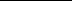 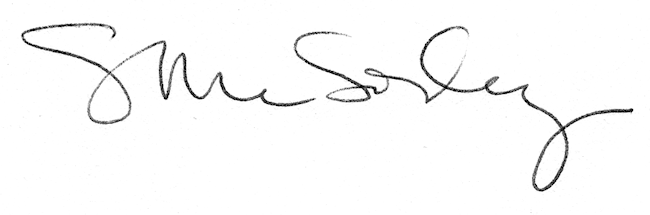 